ОБЩИЕ СВЕДЕНИЯ Учебная дисциплина «Художественное проектирование головных уборов» изучается в девятом семестре.Курсовая работа/Курсовой проект –не предусмотрен(а)Форма промежуточной аттестации: ЗачетМесто учебной дисциплины в структуре ОПОПУчебная дисциплина «Художественное проектирование головных уборов» относится к части, формируемой участниками образовательных отношений.Основой для освоения дисциплины являются результаты обучения по предшествующим дисциплинам и практикам:Основы прикладной антропологии и биомеханикиКонструирование швейных изделийКонструктивное моделирование одеждыКонструкторско-технологическая подготовка швейного производстваУчебная ознакомительная практика Учебная практика. Технологическая (конструкторско-технологическая) практикаРезультаты обучения по учебной дисциплине, используются при изучении следующих дисциплин и прохождения практик:Производственная практика. Научно-исследовательская работаРезультаты освоения учебной дисциплины в дальнейшем будут использованы при прохождении выполнении выпускной квалификационной работы.ЦЕЛИ И ПЛАНИРУЕМЫЕ РЕЗУЛЬТАТЫ ОБУЧЕНИЯ ПО ДИСЦИПЛИНЕ Целями изучения дисциплины «Художественное проектирование головных уборов являются изучение процесса конструирования изделий различного ассортимента с учетом модного направления и отвечающего комплексу эксплуатационных требований, базирующихся на анатомо-физиологических, антропометрических и биомеханических основах проектирования;формирование навыков научно-теоретического подхода к решению задач профессиональной направленности и практического их использования в дальнейшей профессиональной деятельности;формирование у обучающихся компетенций, установленных образовательной программой в соответствии с ФГОС ВО по данной дисциплине; Результатом обучения по учебной дисциплине является овладение обучающимися знаниями, умениями, навыками и опытом деятельности, характеризующими процесс формирования компетенций и обеспечивающими достижение планируемых результатов освоения учебной дисциплиныФормируемые компетенции, индикаторы достижения компетенций, соотнесённые с планируемыми результатами обучения по дисциплине:СТРУКТУРА И СОДЕРЖАНИЕ УЧЕБНОЙ ДИСЦИПЛИНЫОбщая трудоёмкость учебной дисциплины по учебному плану составляетСтруктура учебной дисциплины для обучающихся по видам занятий (очно-заочная форма обучения)Структура учебной дисциплины для обучающихся по разделам и темам дисциплины: (очная форма обучения)Краткое содержание учебной дисциплиныОрганизация самостоятельной работы обучающихсяСамостоятельная работа студента – обязательная часть образовательного процесса, направленная на развитие готовности к профессиональному и личностному самообразованию, на проектирование дальнейшего образовательного маршрута и профессиональной карьеры.Самостоятельная работа обучающихся по дисциплине организована как совокупность аудиторных и внеаудиторных занятий и работ, обеспечивающих успешное освоение дисциплины. Аудиторная самостоятельная работа обучающихся по дисциплине выполняется на учебных занятиях под руководством преподавателя и по его заданию. Аудиторная самостоятельная работа обучающихся входит в общий объем времени, отведенного учебным планом на аудиторную работу, и регламентируется расписанием учебных занятий. Внеаудиторная самостоятельная работа обучающихся – планируемая учебная, научно-исследовательская, практическая работа обучающихся, выполняемая во внеаудиторное время по заданию и при методическом руководстве преподавателя, но без его непосредственного участия, расписанием учебных занятий не регламентируется.Внеаудиторная самостоятельная работа обучающихся включает в себя:подготовку к лекциям, лабораторным занятиям, зачетам;изучение учебных пособий;изучение разделов/тем, не выносимых на лекции и практические занятия самостоятельно;написание рефератов;проведение исследовательских работ;изучение теоретического и практического материала по рекомендованным источникам;подготовка к выполнению лабораторных работ и отчетов по ним;выполнение домашних заданий;выполнение индивидуальных заданий;подготовка к промежуточной аттестации в течение семестра;Самостоятельная работа обучающихся с участием преподавателя в форме иной контактной работы предусматривает групповую и (или) индивидуальную работу с обучающимися и включает в себя:проведение индивидуальных и групповых консультаций по отдельным темам/разделам дисциплины;проведение консультаций перед зачетом по необходимости;Перечень разделов/тем/, полностью или частично отнесенных на самостоятельное изучение с последующим контролем:Применение электронного обучения, дистанционных образовательных технологийРеализация программы учебной дисциплины с применением электронного обучения и дистанционных образовательных технологий регламентируется действующими локальными актами университета.В электронную образовательную среду перенесены отдельные виды учебной деятельности:ЭОР обеспечивают в соответствии с программой дисциплины: организацию самостоятельной работы обучающегося, включая контроль знаний обучающегося (самоконтроль, текущий контроль знаний и промежуточную аттестацию), методическое сопровождение и дополнительную информационную поддержку электронного обучения (дополнительные учебные и информационно-справочные материалы). Текущая и промежуточная аттестации по онлайн-курсу проводятся в соответствии с графиком учебного процесса и расписанием.Педагогический сценарий онлайн-курса прилагается.РЕЗУЛЬТАТЫ ОБУЧЕНИЯ ПО ДИСЦИПЛИНЕ, КРИТЕРИИ ОЦЕНКИ УРОВНЯ СФОРМИРОВАННОСТИ КОМПЕТЕНЦИЙ, СИСТЕМА И ШКАЛА ОЦЕНИВАНИЯСоотнесение планируемых результатов обучения с уровнями сформированности компетенции(й).ОЦЕНОЧНЫЕ СРЕДСТВА ДЛЯ ТЕКУЩЕГО КОНТРОЛЯ УСПЕВАЕМОСТИ И ПРОМЕЖУТОЧНОЙ АТТЕСТАЦИИ, ВКЛЮЧАЯ САМОСТОЯТЕЛЬНУЮ РАБОТУ ОБУЧАЮЩИХСЯПри проведении контроля самостоятельной работы обучающихся, текущего контроля и промежуточной аттестации по учебной дисциплине «Художественное проектирование головных уборов» проверяется уровень сформированности у обучающихся компетенций и запланированных результатов обучения по дисциплине, указанных в разделе 2 настоящей программы.Формы текущего контроля успеваемости, примеры типовых заданий: Критерии, шкалы оценивания текущего контроля успеваемости:Промежуточная аттестация:Критерии, шкалы оценивания промежуточной аттестации учебной дисциплины:Система оценивания результатов текущего контроля и промежуточной аттестации.Оценка по дисциплине выставляется обучающемуся с учётом результатов текущей и промежуточной аттестации.Полученный совокупный результат конвертируется в пятибалльную систему оценок в соответствии с таблицей:ОБРАЗОВАТЕЛЬНЫЕ ТЕХНОЛОГИИРеализация программы предусматривает использование в процессе обучения следующих образовательных технологий:проблемная лекция;проектная деятельность;анализ ситуаций и имитационных моделей;преподавание дисциплин в форме курсов, составленных на основе результатов научных исследований, в том числе с учётом региональных особенностей профессиональной деятельности выпускников и потребностей работодателей;поиск и обработка информации с использованием сети Интернет;дистанционные образовательные технологии;применение электронного обучения;просмотр учебных фильмов с их последующим анализом;использование на лекционных занятиях видеоматериалов и наглядных пособий;ПРАКТИЧЕСКАЯ ПОДГОТОВКАПрактическая подготовка в рамках учебной дисциплины реализуется при проведении практических занятий, практикумов, лабораторных работ и иных аналогичных видов учебной деятельности, предусматривающих участие обучающихся в выполнении отдельных элементов работ, связанных с будущей профессиональной деятельностью. Проводятся отдельные занятия лекционного типа, которые предусматривают передачу учебной информации обучающимся, которая необходима для последующего выполнения практической работы.ОРГАНИЗАЦИЯ ОБРАЗОВАТЕЛЬНОГО ПРОЦЕССА ДЛЯ ЛИЦ С ОГРАНИЧЕННЫМИ ВОЗМОЖНОСТЯМИ ЗДОРОВЬЯПри обучении лиц с ограниченными возможностями здоровья и инвалидов используются подходы, способствующие созданию безбарьерной образовательной среды: технологии дифференциации и индивидуального обучения, применение соответствующих методик по работе с инвалидами, использование средств дистанционного общения, проведение дополнительных индивидуальных консультаций по изучаемым теоретическим вопросам и практическим занятиям, оказание помощи при подготовке к промежуточной аттестации.При необходимости рабочая программа дисциплины может быть адаптирована для обеспечения образовательного процесса лицам с ограниченными возможностями здоровья, в том числе для дистанционного обучения.Учебные и контрольно-измерительные материалы представляются в формах, доступных для изучения студентами с особыми образовательными потребностями с учетом нозологических групп инвалидов:Для подготовки к ответу на практическом занятии, студентам с ограниченными возможностями здоровья среднее время увеличивается по сравнению со средним временем подготовки обычного студента.Для студентов с инвалидностью или с ограниченными возможностями здоровья форма проведения текущей и промежуточной аттестации устанавливается с учетом индивидуальных психофизических особенностей (устно, письменно на бумаге, письменно на компьютере, в форме тестирования и т.п.). Промежуточная аттестация по дисциплине может проводиться в несколько этапов в форме рубежного контроля по завершению изучения отдельных тем дисциплины. При необходимости студенту предоставляется дополнительное время для подготовки ответа на зачете или экзамене.Для осуществления процедур текущего контроля успеваемости и промежуточной аттестации обучающихся создаются, при необходимости, фонды оценочных средств, адаптированные для лиц с ограниченными возможностями здоровья и позволяющие оценить достижение ими запланированных в основной образовательной программе результатов обучения и уровень сформированности всех компетенций, заявленных в образовательной программе.МАТЕРИАЛЬНО-ТЕХНИЧЕСКОЕ ОБЕСПЕЧЕНИЕ ДИСЦИПЛИНЫ Материально-техническое обеспечение дисциплины при обучении с использованием традиционных технологий обучения.Материально-техническое обеспечение учебной дисциплины при обучении с использованием электронного обучения и дистанционных образовательных технологий.Технологическое обеспечение реализации программы осуществляется с использованием элементов электронной информационно-образовательной среды университета.УЧЕБНО-МЕТОДИЧЕСКОЕ И ИНФОРМАЦИОННОЕ ОБЕСПЕЧЕНИЕ УЧЕБНОЙ ДИСЦИПЛИНЫИНФОРМАЦИОННОЕ ОБЕСПЕЧЕНИЕ УЧЕБНОГО ПРОЦЕССАРесурсы электронной библиотеки, информационно-справочные системы и профессиональные базы данных:Перечень программного обеспечения ЛИСТ УЧЕТА ОБНОВЛЕНИЙ РАБОЧЕЙ ПРОГРАММЫ УЧЕБНОЙ ДИСЦИПЛИНЫВ рабочую программу учебной дисциплины внесены изменения/обновления и утверждены на заседании кафедры:Министерство науки и высшего образования Российской ФедерацииМинистерство науки и высшего образования Российской ФедерацииФедеральное государственное бюджетное образовательное учреждениеФедеральное государственное бюджетное образовательное учреждениевысшего образованиявысшего образования«Российский государственный университет им. А.Н. Косыгина«Российский государственный университет им. А.Н. Косыгина(Технологии. Дизайн. Искусство)»(Технологии. Дизайн. Искусство)»Институт Технологический институт легкой промышленностиКафедра Художественного моделирования, конструирования и технологии швейных изделийРАБОЧАЯ ПРОГРАММАУЧЕБНОЙ ДИСЦИПЛИНЫРАБОЧАЯ ПРОГРАММАУЧЕБНОЙ ДИСЦИПЛИНЫРАБОЧАЯ ПРОГРАММАУЧЕБНОЙ ДИСЦИПЛИНЫХудожественное проектирование головных уборовХудожественное проектирование головных уборовХудожественное проектирование головных уборовУровень образования бакалавриатбакалавриатНаправление подготовки29.03.05Конструирование изделий легкой промышленностиНаправленность (профиль)Конструирование и цифровое моделирование одеждыКонструирование и цифровое моделирование одеждыСрок освоения образовательной программы по очной форме обучения5 лет5 летФорма обученияОчно-заочнаяОчно-заочнаяРабочая программа учебной дисциплины «Художественное проектирование головных уборов» основной профессиональной образовательной программы высшего образования, рассмотрена и одобрена на заседании кафедры, протокол № 12 от 29.06.2021 г.Рабочая программа учебной дисциплины «Художественное проектирование головных уборов» основной профессиональной образовательной программы высшего образования, рассмотрена и одобрена на заседании кафедры, протокол № 12 от 29.06.2021 г.Рабочая программа учебной дисциплины «Художественное проектирование головных уборов» основной профессиональной образовательной программы высшего образования, рассмотрена и одобрена на заседании кафедры, протокол № 12 от 29.06.2021 г.Рабочая программа учебной дисциплины «Художественное проектирование головных уборов» основной профессиональной образовательной программы высшего образования, рассмотрена и одобрена на заседании кафедры, протокол № 12 от 29.06.2021 г.Разработчики рабочей программы учебной дисциплины:Разработчики рабочей программы учебной дисциплины:Разработчики рабочей программы учебной дисциплины:Разработчики рабочей программы учебной дисциплины:доцент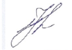 М.А. ГусеваМ.А. ГусевапрофессорИ.А. Петросова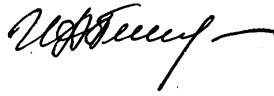 И.А. ПетросоваЗаведующий кафедрой:Заведующий кафедрой: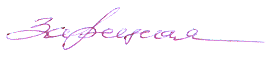 Г.П. ЗарецкаяКод и наименование компетенцииКод и наименование индикаторадостижения компетенцииПланируемые результаты обучения по дисциплине ПК-1Способен исследовать потребительские требования, предъявляемые к швейным изделиям, и анализировать модные тенденции в моделировании одеждыИД-ПК-1.2Определение модных тенденций в моделировании одеждыКритически и самостоятельно осуществляет анализ потребительских требований, предъявляемых к швейным изделиям, Анализирует модные тенденции в моделировании одежды и критически резюмирирует информацию для подготовки новой модели швейного изделия для запуска в производство.Демонстрирует навыки разработки конструкций швейных изделий различного ассортимента, отвечающих комплексу эксплуатационных требованийРазличает при анализе виды антропометрической информации. Применяет при разработке конструкций швейных изделий информацию об анатомо-физиологических особенностях фигур, самостоятельно осуществляет антропометрические и биомеханические исследования для процесса проектированияИспользует принятые в отечественном и зарубежном проектировании методики антропометрии для выполнения конструкторско-технологической подготовки новых моделей швейных изделий для запуска в индивидуальное, мелкосерийное или массовое производствоВыделяет при анализе оптимальные конструктивные и композиционные решения для создания безопасной, удобной, функциональной, практичной и эстетичной одеждыСпособен разрабатывать модельные конструкции головных уборов типового и нетипового решенийПК-2. Способен разрабатывать конструкции швейных изделий различного ассортимента, отвечающие комплексу эксплуатационных требованийИД-ПК-2.2Воплощение творческих замыслов в конструкции швейных изделий, отвечающие комплексу эксплуатационных требованийКритически и самостоятельно осуществляет анализ потребительских требований, предъявляемых к швейным изделиям, Анализирует модные тенденции в моделировании одежды и критически резюмирирует информацию для подготовки новой модели швейного изделия для запуска в производство.Демонстрирует навыки разработки конструкций швейных изделий различного ассортимента, отвечающих комплексу эксплуатационных требованийРазличает при анализе виды антропометрической информации. Применяет при разработке конструкций швейных изделий информацию об анатомо-физиологических особенностях фигур, самостоятельно осуществляет антропометрические и биомеханические исследования для процесса проектированияИспользует принятые в отечественном и зарубежном проектировании методики антропометрии для выполнения конструкторско-технологической подготовки новых моделей швейных изделий для запуска в индивидуальное, мелкосерийное или массовое производствоВыделяет при анализе оптимальные конструктивные и композиционные решения для создания безопасной, удобной, функциональной, практичной и эстетичной одеждыСпособен разрабатывать модельные конструкции головных уборов типового и нетипового решенийПК-2. Способен разрабатывать конструкции швейных изделий различного ассортимента, отвечающие комплексу эксплуатационных требованийИД-ПК-2.3Применение при разработке конструкций швейных изделий анатомо-физиологических, антропометрических и биомеханических основ проектированияКритически и самостоятельно осуществляет анализ потребительских требований, предъявляемых к швейным изделиям, Анализирует модные тенденции в моделировании одежды и критически резюмирирует информацию для подготовки новой модели швейного изделия для запуска в производство.Демонстрирует навыки разработки конструкций швейных изделий различного ассортимента, отвечающих комплексу эксплуатационных требованийРазличает при анализе виды антропометрической информации. Применяет при разработке конструкций швейных изделий информацию об анатомо-физиологических особенностях фигур, самостоятельно осуществляет антропометрические и биомеханические исследования для процесса проектированияИспользует принятые в отечественном и зарубежном проектировании методики антропометрии для выполнения конструкторско-технологической подготовки новых моделей швейных изделий для запуска в индивидуальное, мелкосерийное или массовое производствоВыделяет при анализе оптимальные конструктивные и композиционные решения для создания безопасной, удобной, функциональной, практичной и эстетичной одеждыСпособен разрабатывать модельные конструкции головных уборов типового и нетипового решенийПК-2. Способен разрабатывать конструкции швейных изделий различного ассортимента, отвечающие комплексу эксплуатационных требованийИД-ПК-2.4Выбор оптимальных конструктивных и композиционных решений для создания безопасной, удобной, функциональной, практичной и эстетичной одеждыКритически и самостоятельно осуществляет анализ потребительских требований, предъявляемых к швейным изделиям, Анализирует модные тенденции в моделировании одежды и критически резюмирирует информацию для подготовки новой модели швейного изделия для запуска в производство.Демонстрирует навыки разработки конструкций швейных изделий различного ассортимента, отвечающих комплексу эксплуатационных требованийРазличает при анализе виды антропометрической информации. Применяет при разработке конструкций швейных изделий информацию об анатомо-физиологических особенностях фигур, самостоятельно осуществляет антропометрические и биомеханические исследования для процесса проектированияИспользует принятые в отечественном и зарубежном проектировании методики антропометрии для выполнения конструкторско-технологической подготовки новых моделей швейных изделий для запуска в индивидуальное, мелкосерийное или массовое производствоВыделяет при анализе оптимальные конструктивные и композиционные решения для создания безопасной, удобной, функциональной, практичной и эстетичной одеждыСпособен разрабатывать модельные конструкции головных уборов типового и нетипового решенийПК-2. Способен разрабатывать конструкции швейных изделий различного ассортимента, отвечающие комплексу эксплуатационных требованийИД-ПК-2.5Разработка модельных конструкции швейных изделий на типовые и нетиповые фигурыКритически и самостоятельно осуществляет анализ потребительских требований, предъявляемых к швейным изделиям, Анализирует модные тенденции в моделировании одежды и критически резюмирирует информацию для подготовки новой модели швейного изделия для запуска в производство.Демонстрирует навыки разработки конструкций швейных изделий различного ассортимента, отвечающих комплексу эксплуатационных требованийРазличает при анализе виды антропометрической информации. Применяет при разработке конструкций швейных изделий информацию об анатомо-физиологических особенностях фигур, самостоятельно осуществляет антропометрические и биомеханические исследования для процесса проектированияИспользует принятые в отечественном и зарубежном проектировании методики антропометрии для выполнения конструкторско-технологической подготовки новых моделей швейных изделий для запуска в индивидуальное, мелкосерийное или массовое производствоВыделяет при анализе оптимальные конструктивные и композиционные решения для создания безопасной, удобной, функциональной, практичной и эстетичной одеждыСпособен разрабатывать модельные конструкции головных уборов типового и нетипового решенийпо очно-заочной форме обучения – 3з.е.108час.Структура и объем дисциплиныСтруктура и объем дисциплиныСтруктура и объем дисциплиныСтруктура и объем дисциплиныСтруктура и объем дисциплиныСтруктура и объем дисциплиныСтруктура и объем дисциплиныСтруктура и объем дисциплиныСтруктура и объем дисциплиныСтруктура и объем дисциплиныОбъем дисциплины по семестрамформа промежуточной аттестациивсего, часКонтактная аудиторная работа, часКонтактная аудиторная работа, часКонтактная аудиторная работа, часКонтактная аудиторная работа, часСамостоятельная работа обучающегося, часСамостоятельная работа обучающегося, часСамостоятельная работа обучающегося, часОбъем дисциплины по семестрамформа промежуточной аттестациивсего, часлекции, часпрактические занятия, часлабораторные занятия, часпрактическая подготовка, часкурсовая работа/курсовой проектсамостоятельная работа обучающегося, часпромежуточная аттестация, час9 семестрзачет108173457Всего:108173457Планируемые (контролируемые) результаты освоения: код(ы) формируемой(ых) компетенции(й) и индикаторов достижения компетенцийНаименование разделов, тем;форма(ы) промежуточной аттестацииВиды учебной работыВиды учебной работыВиды учебной работыВиды учебной работыСамостоятельная работа, часВиды и формы контрольных мероприятий, обеспечивающие по совокупности текущий контроль успеваемости;формы промежуточного контроля успеваемостиПланируемые (контролируемые) результаты освоения: код(ы) формируемой(ых) компетенции(й) и индикаторов достижения компетенцийНаименование разделов, тем;форма(ы) промежуточной аттестацииКонтактная работаКонтактная работаКонтактная работаКонтактная работаСамостоятельная работа, часВиды и формы контрольных мероприятий, обеспечивающие по совокупности текущий контроль успеваемости;формы промежуточного контроля успеваемостиПланируемые (контролируемые) результаты освоения: код(ы) формируемой(ых) компетенции(й) и индикаторов достижения компетенцийНаименование разделов, тем;форма(ы) промежуточной аттестацииЛекции, часПрактические занятия, часЛабораторные работы/ индивидуальные занятия, часПрактическая подготовка, часСамостоятельная работа, часВиды и формы контрольных мероприятий, обеспечивающие по совокупности текущий контроль успеваемости;формы промежуточного контроля успеваемостиДевятый семестрДевятый семестрДевятый семестрДевятый семестрДевятый семестрДевятый семестрДевятый семестрПК-1: ИД-ПК-1.2ПК-2. ИД-ПК-2.2ИД-ПК-2.3ИД-ПК-2.4ИД-ПК-2.5Раздел I. Исходная информация для проектирования конструкций головных уборов61220ПК-1: ИД-ПК-1.2ПК-2. ИД-ПК-2.2ИД-ПК-2.3ИД-ПК-2.4ИД-ПК-2.5Тема 1.1 Характеристика ассортимента головных уборов. Виды классификаций головных уборов22Формы текущего контроля по разделу I:1. устный опрос, 2. самостоятельные проверочные работы, 3 письменный отчет с результатами выполненных экспериментально-практических заданий4 расчетно-графические работы5 реферат6 Подготовка исходной информации для разработки проектаПК-1: ИД-ПК-1.2ПК-2. ИД-ПК-2.2ИД-ПК-2.3ИД-ПК-2.4ИД-ПК-2.5Тема 1.2 Размерная классификация головы человека22Формы текущего контроля по разделу I:1. устный опрос, 2. самостоятельные проверочные работы, 3 письменный отчет с результатами выполненных экспериментально-практических заданий4 расчетно-графические работы5 реферат6 Подготовка исходной информации для разработки проектаПК-1: ИД-ПК-1.2ПК-2. ИД-ПК-2.2ИД-ПК-2.3ИД-ПК-2.4ИД-ПК-2.5Тема 1.3 Разработка исходных данных для проектирования головных уборов22Формы текущего контроля по разделу I:1. устный опрос, 2. самостоятельные проверочные работы, 3 письменный отчет с результатами выполненных экспериментально-практических заданий4 расчетно-графические работы5 реферат6 Подготовка исходной информации для разработки проектаПК-1: ИД-ПК-1.2ПК-2. ИД-ПК-2.2ИД-ПК-2.3ИД-ПК-2.4ИД-ПК-2.5Лабораторная работа № 1.1 Ассортимент швейных головных уборов. Классификация головных уборов28Формы текущего контроля по разделу I:1. устный опрос, 2. самостоятельные проверочные работы, 3 письменный отчет с результатами выполненных экспериментально-практических заданий4 расчетно-графические работы5 реферат6 Подготовка исходной информации для разработки проектаПК-1: ИД-ПК-1.2ПК-2. ИД-ПК-2.2ИД-ПК-2.3ИД-ПК-2.4ИД-ПК-2.5Лабораторная работа № 1.2 Размерная классификация головы человека22Формы текущего контроля по разделу I:1. устный опрос, 2. самостоятельные проверочные работы, 3 письменный отчет с результатами выполненных экспериментально-практических заданий4 расчетно-графические работы5 реферат6 Подготовка исходной информации для разработки проектаПК-1: ИД-ПК-1.2ПК-2. ИД-ПК-2.2ИД-ПК-2.3ИД-ПК-2.4ИД-ПК-2.5Лабораторная работа № 1.3 Анализ моделей-аналогов головных уборов42Формы текущего контроля по разделу I:1. устный опрос, 2. самостоятельные проверочные работы, 3 письменный отчет с результатами выполненных экспериментально-практических заданий4 расчетно-графические работы5 реферат6 Подготовка исходной информации для разработки проектаПК-1: ИД-ПК-1.2ПК-2. ИД-ПК-2.2ИД-ПК-2.3ИД-ПК-2.4ИД-ПК-2.5Лабораторная работа № 1.4Разработка исходных данных для проектирования головных уборов42Формы текущего контроля по разделу I:1. устный опрос, 2. самостоятельные проверочные работы, 3 письменный отчет с результатами выполненных экспериментально-практических заданий4 расчетно-графические работы5 реферат6 Подготовка исходной информации для разработки проектаПК-1: ИД-ПК-1.2ПК-2. ИД-ПК-2.2ИД-ПК-2.3ИД-ПК-2.4ИД-ПК-2.5Раздел II. Характеристика конструкции и методы конструирования модельных конструкций головных уборов. Дефекты и способы их устранения, уточнение конструкции61220Формы текущего контроля по разделу II:1. устный опрос, 2. самостоятельные проверочные работы, контрольные работы, 3 письменный отчет с результатами выполненных экспериментально-практических заданий4 расчетно-графические работы5 расчетно-графические работы для проектаПК-1: ИД-ПК-1.2ПК-2. ИД-ПК-2.2ИД-ПК-2.3ИД-ПК-2.4ИД-ПК-2.5Тема 2.1 Характеристика конструкции и методы конструирования модельных конструкций головных уборов44Формы текущего контроля по разделу II:1. устный опрос, 2. самостоятельные проверочные работы, контрольные работы, 3 письменный отчет с результатами выполненных экспериментально-практических заданий4 расчетно-графические работы5 расчетно-графические работы для проектаПК-1: ИД-ПК-1.2ПК-2. ИД-ПК-2.2ИД-ПК-2.3ИД-ПК-2.4ИД-ПК-2.5Тема 2.2 Дефекты и способы их устранения, уточнение конструкции24Формы текущего контроля по разделу II:1. устный опрос, 2. самостоятельные проверочные работы, контрольные работы, 3 письменный отчет с результатами выполненных экспериментально-практических заданий4 расчетно-графические работы5 расчетно-графические работы для проектаПК-1: ИД-ПК-1.2ПК-2. ИД-ПК-2.2ИД-ПК-2.3ИД-ПК-2.4ИД-ПК-2.5Лабораторная работа № 2.1 Разработка модельных конструкций головных уборов86Формы текущего контроля по разделу II:1. устный опрос, 2. самостоятельные проверочные работы, контрольные работы, 3 письменный отчет с результатами выполненных экспериментально-практических заданий4 расчетно-графические работы5 расчетно-графические работы для проектаПК-1: ИД-ПК-1.2ПК-2. ИД-ПК-2.2ИД-ПК-2.3ИД-ПК-2.4ИД-ПК-2.5Лабораторная работа № 2.2 Дефекты модельных конструкций головных уборов и способы их устранения, уточнение конструкции46Формы текущего контроля по разделу II:1. устный опрос, 2. самостоятельные проверочные работы, контрольные работы, 3 письменный отчет с результатами выполненных экспериментально-практических заданий4 расчетно-графические работы5 расчетно-графические работы для проектаПК-1: ИД-ПК-1.2ПК-2. ИД-ПК-2.2ИД-ПК-2.3ИД-ПК-2.4ИД-ПК-2.5Раздел III. Разработка технической документации на модель головного убора510171. устный опрос, 2. самостоятельные проверочные работы, контрольные работы, 3 письменный отчет с результатами выполненных экспериментально-практических заданий4 расчетно-графические работы5 защита лабораторных работПК-1: ИД-ПК-1.2ПК-2. ИД-ПК-2.2ИД-ПК-2.3ИД-ПК-2.4ИД-ПК-2.5Тема 3.1 Разработка технической документации на модель головного убора321. устный опрос, 2. самостоятельные проверочные работы, контрольные работы, 3 письменный отчет с результатами выполненных экспериментально-практических заданий4 расчетно-графические работы5 защита лабораторных работПК-1: ИД-ПК-1.2ПК-2. ИД-ПК-2.2ИД-ПК-2.3ИД-ПК-2.4ИД-ПК-2.5Тема 3.2 Градация комплекта лекал головных уборов241. устный опрос, 2. самостоятельные проверочные работы, контрольные работы, 3 письменный отчет с результатами выполненных экспериментально-практических заданий4 расчетно-графические работы5 защита лабораторных работПК-1: ИД-ПК-1.2ПК-2. ИД-ПК-2.2ИД-ПК-2.3ИД-ПК-2.4ИД-ПК-2.5Лабораторная работа № 3.1 Разработка технической документации на модель головного убора10111. устный опрос, 2. самостоятельные проверочные работы, контрольные работы, 3 письменный отчет с результатами выполненных экспериментально-практических заданий4 расчетно-графические работы5 защита лабораторных работЗачетзащита проектаИТОГО за восьмой семестр173457ИТОГО за весь период173457№ ппНаименование раздела и темы дисциплиныСодержание раздела (темы)Раздел IИсходная информация для проектирования конструкций головных уборовИсходная информация для проектирования конструкций головных уборовТема 1.1Характеристика ассортимента головных уборов. Виды классификаций головных уборовХарактеристика ассортимента головных уборов. Виды классификаций головных уборовОсновные требования к головным уборамХарактеристики признаков моделей головных уборов, формирующих принадлежность к группам ассортиментного рядаТема 1.2Размерная классификация головы человекаОсновные антропометрические точки, используемых для обследования размеров и формы головыРазмерные признаки головы и метод их определенияРазмерная классификация головы человека Шкалы размеров головных уборов для определенной половозрастной группы населенияТема 1.3 Разработка исходных данных для проектирования головных уборовАнализ модного направленияХарактеристика пакета материалов для головных уборовХарактеристика пространственной формы головного убораПравила подбора моделей-аналогов головных уборов для анализаХудожественно-композиционный и конструктивный анализ моделей-аналогов головных уборовРаздел IIХарактеристика конструкции и методы конструирования модельных конструкций головных уборов. Дефекты и способы их устранения, уточнение конструкцииХарактеристика конструкции и методы конструирования модельных конструкций головных уборов. Дефекты и способы их устранения, уточнение конструкцииТема 2.1Характеристика конструкции и методы конструирования модельных конструкций головных уборовСпособы формообразования головных уборов.Классификация исходных данных для проектирования головных уборовТребования к исходным данным для проектирования головных уборовХарактеристика ведущих методик проектирования головных уборовПроекционные прибавки в головных уборахВыбор величин прибавок к конструктивным участкам в базовых и модельных конструкциях головных уборов.Тема 2.2Дефекты и способы их устранения, уточнение конструкцииДефекты и способы их устранения, уточнение конструкцииРаздел IIIРазработка технической документации на модель головного убораРазработка технической документации на модель головного убораТема 3.1 Разработка технической документации на модель головного убораСостав технической документации на модель головного убораОсновные лекала головных уборов. Требования к оформлению.Производные лекала головных уборов. Требования к оформлениюТема 3.2 Градация комплекта лекал головных уборовГрадация комплекта лекал головных уборов№ ппНаименование раздела /темы дисциплины, выносимые на самостоятельное изучениеЗадания для самостоятельной работыВиды и формы контрольных мероприятий(учитываются при проведении текущего контроля)Трудоемкость, часРаздел IИсходная информация для проектирования конструкций головных уборовИсходная информация для проектирования конструкций головных уборовИсходная информация для проектирования конструкций головных уборовИсходная информация для проектирования конструкций головных уборовТема 1.1Характеристика ассортимента головных уборов. Виды классификаций головных уборовПодготовить реферат, Подготовить информацию для разработки проекта (творческого задания)Подготовка к опросу и собеседованию о результатах выполненной работыустное собеседование по результатам выполненной работы,8Тема 1.2Размерная классификация головы человекаПодготовить информацию для разработки проекта (творческого задания)Подготовка к опросу и собеседованию о результатах выполненной работыустное собеседование по результатам выполненной работы,2Тема 1.3 Разработка исходных данных для проектирования головных уборовПодготовить информацию для разработки проекта (творческого задания) - анализ модного направления в выбранной группе головных уборовПодобрать для анализа 5 моделей-аналогов головных уборов и выполнить исследование параметров пространственной формы и свойств пакета материаловПодготовка к опросу и собеседованию о результатах выполненной работыустное собеседование по результатам выполненной работы,10Раздел IIХарактеристика конструкции и методы конструирования модельных конструкций головных уборов. Дефекты и способы их устранения, уточнение конструкцииХарактеристика конструкции и методы конструирования модельных конструкций головных уборов. Дефекты и способы их устранения, уточнение конструкцииХарактеристика конструкции и методы конструирования модельных конструкций головных уборов. Дефекты и способы их устранения, уточнение конструкцииХарактеристика конструкции и методы конструирования модельных конструкций головных уборов. Дефекты и способы их устранения, уточнение конструкцииТема 2.1Характеристика конструкции и методы конструирования модельных конструкций головных уборовПодготовка к опросу и собеседованию о результатах выполненной работыВыполнить анализ литературных источников по методикам проектирования головных уборовустное собеседование по результатам выполненной работы, контрольвыполненных работ в текущей аттестации,10Тема 2.2Дефекты и способы их устранения, уточнение конструкцииПодготовить информацию для разработки проекта (творческого задания)Подготовка к опросу и собеседованию о результатах выполненной работыустное собеседование по результатам выполненной работы, контрольвыполненных работ в текущей аттестации,10Раздел IIIРазработка технической документации на модель головного убораРазработка технической документации на модель головного убораТема 3.1Разработка технической документации на модель головного убораПодготовить информацию для разработки проекта (творческого задания)Подготовка к опросу и собеседованию о результатах выполненной работыустное собеседование по результатам выполненного творческого проекта, контрольвыполненных работ в текущей аттестации6Тема 3.2 Градация комплекта лекал головных уборовПодготовить информацию для разработки проекта (творческого задания)Подготовка к опросу и собеседованию о результатах выполненной работыустное собеседование по результатам выполненного творческого проекта, контрольвыполненных работ в текущей аттестации11использованиеЭО и ДОТиспользование ЭО и ДОТобъем, часвключение в учебный процесссмешанное обучениелекции12в соответствии с расписанием учебных занятий смешанное обучениеЛабораторные работы36все лабораторные имеются на портале в электронном виде на случай ограничений, связанных с пандемией, а так же для обеспечения работы студентов с ограниченными возможностями.Уровни сформированности компетенции(-й)Итоговое количество балловв 100-балльной системепо результатам текущей и промежуточной аттестацииОценка в пятибалльной системепо результатам текущей и промежуточной аттестацииПоказатели уровня сформированности Показатели уровня сформированности Показатели уровня сформированности Уровни сформированности компетенции(-й)Итоговое количество балловв 100-балльной системепо результатам текущей и промежуточной аттестацииОценка в пятибалльной системепо результатам текущей и промежуточной аттестацииуниверсальной(-ых) компетенции(-й)общепрофессиональной(-ых) компетенцийпрофессиональной(-ых)компетенции(-й)Уровни сформированности компетенции(-й)Итоговое количество балловв 100-балльной системепо результатам текущей и промежуточной аттестацииОценка в пятибалльной системепо результатам текущей и промежуточной аттестацииПК-1: ИД-ПК-1.2ПК-2. ИД-ПК-2.2ИД-ПК-2.3ИД-ПК-2.4ИД-ПК-2.5высокий85 – 100отлично/зачтено (отлично)/зачтеноОбучающийся:исчерпывающе и логически стройно излагает учебный материал, умеет связывать теорию с практикой, справляется с решением задач профессиональной направленности высокого уровня сложности, правильно обосновывает принятые решения;показывает творческие способности в понимании, изложении и практическом использовании известных отечественных и зарубежных методик проектирования головных уборовдополняет теоретическую информацию сведениями, исследовательского характера об анатомо-физиологических особенностях фигур, самостоятельно осуществляет антропометрические и биомеханические исследования для процесса проектированияспособен провести целостный анализ антропометрической информации и выбор оптимальных конструктивных и композиционных решений для создания безопасных, удобных, функциональных, практичных и эстетичных головных уборов;свободно ориентируется в учебной и профессиональной литературе;дает развернутые, исчерпывающие, профессионально грамотные ответы на вопросы, в том числе, дополнительные.повышенный65 – 84хорошо/зачтено (хорошо)/зачтено Обучающийся:достаточно подробно, грамотно и по существу излагает изученный материал, приводит и раскрывает в тезисной форме основные понятия разработки конструкций швейных изделий анатомо-физиологических, антропометрических и биомеханических основ проектирования;анализирует незначительными пробелами отечественные и зарубежные методики антропометрии для выполнения конструкторско-технологической подготовки новых моделей швейных изделий для запуска в индивидуальное, мелкосерийное или массовое производствоспособен разрабатывать модельные конструкции головных уборов типового и нетипового решений;допускает единичные негрубые ошибки;достаточно хорошо ориентируется в учебной и профессиональной литературе;ответ отражает знание теоретического и практического материала, не допуская существенных неточностей.базовый41 – 64удовлетворительно/зачтено (удовлетворительно)/зачтеноОбучающийся:демонстрирует теоретические знания основного учебного материала дисциплины в объеме, необходимом для дальнейшего освоения ОПОП;с неточностями характеризует оптимальные конструктивные и композиционные решения для создания безопасных, удобных, функциональных, практичных и эстетичных головных уборованализируя модные особенности и виды антропометрической информации с затруднениями прослеживает логику процесса проектирования, опираясь на представления, сформированные внутренне;демонстрирует фрагментарные знания основной учебной литературы по дисциплине;ответ отражает знания на базовом уровне теоретического и практического материала в объеме, необходимом для дальнейшей учебы и предстоящей работы по профилю обучения.низкий0 – 40неудовлетворительно/не зачтеноОбучающийся:демонстрирует фрагментарные знания теоретического и практического материал, допускает грубые ошибки при его изложении на занятиях и в ходе промежуточной аттестации;испытывает серьёзные затруднения в применении теоретических положений при решении практических задач профессиональной направленности стандартного уровня сложности, не владеет необходимыми для этого навыками и приёмами;не способен проанализировать модные тенденции и информацию для подготовки новой модели швейного изделия для запуска в производство, путается в особенностях анатомо-физиологических, антропометрических и биомеханических основ проектирования;не владеет навыками выбора оптимальные конструктивных и композиционных решений для создания безопасных, удобных, функциональных, практичных и эстетичных головных убороввыполняет задания только по образцу и под руководством преподавателя;ответ отражает отсутствие знаний на базовом уровне теоретического и практического материала в объеме, необходимом для дальнейшей учебы.Обучающийся:демонстрирует фрагментарные знания теоретического и практического материал, допускает грубые ошибки при его изложении на занятиях и в ходе промежуточной аттестации;испытывает серьёзные затруднения в применении теоретических положений при решении практических задач профессиональной направленности стандартного уровня сложности, не владеет необходимыми для этого навыками и приёмами;не способен проанализировать модные тенденции и информацию для подготовки новой модели швейного изделия для запуска в производство, путается в особенностях анатомо-физиологических, антропометрических и биомеханических основ проектирования;не владеет навыками выбора оптимальные конструктивных и композиционных решений для создания безопасных, удобных, функциональных, практичных и эстетичных головных убороввыполняет задания только по образцу и под руководством преподавателя;ответ отражает отсутствие знаний на базовом уровне теоретического и практического материала в объеме, необходимом для дальнейшей учебы.Обучающийся:демонстрирует фрагментарные знания теоретического и практического материал, допускает грубые ошибки при его изложении на занятиях и в ходе промежуточной аттестации;испытывает серьёзные затруднения в применении теоретических положений при решении практических задач профессиональной направленности стандартного уровня сложности, не владеет необходимыми для этого навыками и приёмами;не способен проанализировать модные тенденции и информацию для подготовки новой модели швейного изделия для запуска в производство, путается в особенностях анатомо-физиологических, антропометрических и биомеханических основ проектирования;не владеет навыками выбора оптимальные конструктивных и композиционных решений для создания безопасных, удобных, функциональных, практичных и эстетичных головных убороввыполняет задания только по образцу и под руководством преподавателя;ответ отражает отсутствие знаний на базовом уровне теоретического и практического материала в объеме, необходимом для дальнейшей учебы.№ ппФормы текущего контроляПримеры типовых заданий1Индивидуальное домашнее задание-творческий проект«Разработка модельной конструкции головного убора»Типовые темыРазработка модельной конструкции женского демисезонного повседневного головного убораРазработка модельной конструкции женского головного убора для посещения ипподромаРазработка модельной конструкции женского головного убора с меховым декоромРазработка модельной конструкции головного убора кепи мужское (шестиклинка) из шерстяной ткани.Разработка модельной конструкции головного убора кепи мужское (типа бейсболка) из х/б ткани.Разработка модельной конструкции головного убора женская шляпка (донышко, стенка, поля) из льняной ткани.Разработка модельной конструкции головного убора кепи мужское (четырехклинка) из шерстяной ткани.Разработка модельной конструкции головного убора кепи детское из шерстяной ткани.2РефератТемы рефератовАссортимент головных уборов. Требования к головным уборам. Классификация головных уборовАссортимент швейных головных уборов. Характеристика средств формообразования швейных головных уборов.Трехмерные способы проектирования головных уборов.Трехмерные способы антропометрических исследований для проектирования головных уборов.Наименование оценочного средства (контрольно-оценочного мероприятия)Критерии оцениванияШкалы оцениванияШкалы оцениванияНаименование оценочного средства (контрольно-оценочного мероприятия)Критерии оценивания100-балльная системаПятибалльная системаДомашняя работа(Творческий проект)Работа выполнена полностью. Нет ошибок в логических рассуждениях. Возможно наличие одной неточности или описки, не являющиеся следствием незнания или непонимания учебного материала. Обучающийся показал полный объем знаний, умений в освоении пройденных тем и применение их на практике.85-100 баллов5Домашняя работа(Творческий проект)Работа выполнена полностью, но обоснований шагов решения недостаточно. Допущена одна ошибка или два-три недочета.65-84 баллов4Домашняя работа(Творческий проект)Допущены более одной ошибки или более двух-трех недочетов.41-64 баллов3Домашняя работа(Творческий проект)Работа выполнена не полностью. Допущены грубые ошибки. 10-40 баллов2Домашняя работа(Творческий проект)Работа не выполнена.0 баллов2Реферат Дано полное, развернутое освещение материала поставленной темы, показана совокупность осознанных знаний об объекте, проявляющаяся в свободном оперировании понятиями, умении выделить существенные и несущественные его признаки, причинно-следственные связи. Обучающийся демонстрирует глубокие и прочные знания материала по заданным вопросам, исчерпывающе и последовательно, грамотно и логически стройно его излагает85 - 100 баллов5Реферат Дан полный, развернутый ответ на поставленный вопрос (вопросы), показана совокупность осознанных знаний об объекте, доказательно раскрыты основные положения дисциплины; в ответе прослеживается четкая структура, логическая последовательность, отражающая сущность раскрываемых понятий, теорий, явлений. Обучающийся твердо знает материал по заданным вопросам, грамотно и последовательно его излагает, но допускает несущественные неточности в определениях.65-84 баллов4Реферат Дан полный, но недостаточно последовательный ответ на поставленный вопрос (вопросы), но при этом показано умение выделить существенные и несущественные признаки и причинно-следственные связи. Ответ логичен и изложен в терминах науки. Обучающийся владеет знаниями только по основному материалу, но не знает отдельных деталей и особенностей, допускает неточности и испытывает затруднения с формулировкой определений.41-64 баллов3Реферат Дан недостаточно полный и недостаточно развернутый ответ. Логика и последовательность изложения имеют нарушения. Допущены ошибки в раскрытии понятий, употреблении терминов. Обучающийся не способен самостоятельно выделить существенные и несущественные признаки и причинно-следственные связи. Обучающийся способен конкретизировать обобщенные знания только с помощью преподавателя. Обучающийся обладает фрагментарными знаниями по теме коллоквиума, слабо владеет понятийным аппаратом, нарушает последовательность в изложении материала.10-40 баллов3Реферат Дан неполный ответ, представляющий собой разрозненные знания по теме вопроса с существенными ошибками в определениях. Присутствуют фрагментарность, нелогичность изложения. Обучающийся не осознает связь данного понятия, теории, явления с другими объектами дисциплины. Отсутствуют выводы, конкретизация и доказательность изложения. Речь неграмотная. Дополнительные и уточняющие вопросы преподавателя не приводят к коррекции ответа обучающегося не только на поставленный вопрос, но и на другие вопросы темы.0 - 10 баллов2Реферат Не получены ответы по базовым вопросам дисциплины.0 балловРеферат Не представлен реферат0 балловФорма промежуточной аттестацииТиповые контрольные задания и иные материалыдля проведения промежуточной аттестации:Зачет в устной форме Перечень вопросов к зачету:1. Исходные антропометрические данные для проектирования головных уборов2. Программа измерений головы3. Проекционные и линейные прибавки в конструкциях головных уборов.4. Свойства материалов как исходное данное на проектирование головного убора5. Способы формообразования головных уборов.6. Способы формообразования швейных головных уборов7. Этапы проведения примерок головных уборов. Подготовка макетной ткани8.Требования к формированию технологической документации на изготовление швейных головных уборов.9. Требования к оформлению основных лекал швейных головных уборов.10. Требования к оформлению производных лекал швейных головных уборов11 Градация лекал головных уборов12. Программа измерений головного убора13. Контроль качества головного убора14. Анализ конструктивного устройства головного убора.15 Художественно-композиционный анализ моделей-аналогов головных уборов16 Классификации головных уборов.17. Вид головных уборов.18 Назначение головных уборов.19. Сезонность головных уборов.20 Покрои швейных головных уборов.Форма промежуточной аттестацииКритерии оцениванияШкалы оцениванияШкалы оцениванияНаименование оценочного средстваКритерии оценивания100-балльная системаПятибалльная системаЗачет:устный опросОбучающийся знает основные определения, последователен в изложении материала, демонстрирует базовые знания дисциплины, владеет необходимыми умениями и навыками при выполнении практических заданий.65 – 100 балловзачтеноЗачет:устный опросОбучающийся не знает основных определений, непоследователен и сбивчив в изложении материала, не обладает определенной системой знаний по дисциплине, не в полной мере владеет необходимыми умениями и навыками при выполнении практических заданий.0 – 64 балловне зачтеноФорма контроля100-балльная система Пятибалльная системаТекущий контроль:  - опрос0 - 5 баллов2 – 5 или зачтено/не зачтено- реферат0 - 20 баллов2 – 5 или зачтено/не зачтено- творческий проект0 - 10 баллов2 – 5 или зачтено/не зачтено- расчетно-графические работы0 - 35 баллов2 – 5 или зачтено/не зачтеноПромежуточная аттестация (зачет)0 - 30 балловзачтеноне зачтеноИтого за семестр (дисциплину)зачёт 0 - 100 балловзачтеноне зачтено100-балльная системапятибалльная системапятибалльная система100-балльная системазачет с оценкой/экзамензачет85 – 100 балловотличнозачтено (отлично)зачтено65 – 84 балловхорошозачтено (хорошо)зачтено41 – 64 балловудовлетворительнозачтено (удовлетворительно)зачтено0 – 40 балловнеудовлетворительноне зачтеноНаименование учебных аудиторий, лабораторий, мастерских, библиотек, спортзалов, помещений для хранения и профилактического обслуживания учебного оборудования и т.п.Оснащенность учебных аудиторий, лабораторий, мастерских, библиотек, спортивных залов, помещений для хранения и профилактического обслуживания учебного оборудования и т.п.119071, г. Москва, Малый Калужский переулок, дом 2, строение 6119071, г. Москва, Малый Калужский переулок, дом 2, строение 6аудитории для проведения занятий лекционного типакомплект учебной мебели, технические средства обучения, служащие для представления учебной информации большой аудитории: ноутбук;проектор,аудитории для проведения групповых и индивидуальных консультаций, текущего контроля и промежуточной аттестациикомплект учебной мебели, технические средства обучения, служащие для представления учебной информации большой аудитории: ноутбук,проектор,…аудитории для проведения лабораторных занятий по практической подготовке, групповых и индивидуальных консультацийкомплект учебной мебели, технические средства обучения, служащие для представления учебной информации большой аудитории: 5 персональных компьютеров, принтеры; специализированное оборудование: плоттер, термопресс, манекены, стенды с образцами.Помещения для самостоятельной работы обучающихсяОснащенность помещений для самостоятельной работы обучающихсячитальный зал библиотеки:столы, компьютерная техника; подключение к сети «Интернет» с доступом в профессиональные БД115035, г. Москва, ул. Садовническая, д. 52/45115035, г. Москва, ул. Садовническая, д. 52/45учебные аудитории для проведения занятий лекционного и семинарского типа, групповых и индивидуальных консультаций, текущего контроля и промежуточной аттестации направлений юриспруденция и психологиякомплект учебной мебели, доска меловаятехнические средства обучения, служащие для представления учебной информации большой аудитории: ноутбук,проектор,…специализированное оборудование: наборы демонстрационного оборудования и учебно-наглядных пособий, обеспечивающих тематические иллюстрации, соответствующие рабочей программе дисциплины.Помещения для самостоятельной работы обучающихсяОснащенность помещений для самостоятельной работы обучающихсячитальный зал библиотеки:столы, компьютерная техника; подключение к сети «Интернет» с доступом в профессиональные БДНеобходимое оборудованиеПараметрыТехнические требованияПерсональный компьютер/ ноутбук/планшет,камера,микрофон, динамики, доступ в сеть ИнтернетВеб-браузерВерсия программного обеспечения не ниже: Chrome 72, Opera 59, Firefox 66, Edge 79, Яндекс.Браузер 19.3Персональный компьютер/ ноутбук/планшет,камера,микрофон, динамики, доступ в сеть ИнтернетОперационная системаВерсия программного обеспечения не ниже: Windows 7, macOS 10.12 «Sierra», LinuxПерсональный компьютер/ ноутбук/планшет,камера,микрофон, динамики, доступ в сеть ИнтернетВеб-камера640х480, 15 кадров/сПерсональный компьютер/ ноутбук/планшет,камера,микрофон, динамики, доступ в сеть ИнтернетМикрофонлюбойПерсональный компьютер/ ноутбук/планшет,камера,микрофон, динамики, доступ в сеть ИнтернетДинамики (колонки или наушники)любыеПерсональный компьютер/ ноутбук/планшет,камера,микрофон, динамики, доступ в сеть ИнтернетСеть (интернет)Постоянная скорость не менее 192 кБит/с№ п/пАвтор(ы)Наименование изданияВид издания (учебник, УП, МП и др.)ИздательствоГодизданияАдрес сайта ЭБСили электронного ресурса Количество экземпляров в библиотеке Университета10.1 Основная литература, в том числе электронные издания10.1 Основная литература, в том числе электронные издания10.1 Основная литература, в том числе электронные издания10.1 Основная литература, в том числе электронные издания10.1 Основная литература, в том числе электронные издания10.1 Основная литература, в том числе электронные издания10.1 Основная литература, в том числе электронные издания10.1 Основная литература, в том числе электронные издания1Гусева М.А., Лопасова Л.В., Петросова И.А., Андреева Е.Г.Исходная информация для проектирования головных уборов. Лабораторный практикум.УПМ.; МГУДТ2015http://znanium.com/catalog/product/809772локальная сеть РГУ им. А.Н.Косыгина2Гусева М.А., Петросова И.А., Андреева Е.Г. Гетманцева В.В.Проектирование головных уборов. Исходная информация для разработки модельных конструкцийЭУПМ.: МГУДТ2016http://znanium.com/catalog/product/966500локальная сеть РГУ им. А.Н.Косыгина3Под ред. Меликова Е.Х.Технология швейных изделийУчебникМ.: КолосС20091924Гусева М.А., Чижова Н.В., Петросова И.А., Андреева Е.Г., Гетманцева В.ВРазработка конструкций швейных изделий сложных форм методом макетирования  ЭУИМ: МГУДТ2016http://biblio.kosygin-rgu.ru/jirbis2/index.php?option=com_irbis&view=irbis&Itemid=1085Под редакцией Кобляковой Е.Б.Конструирование одежды с элементами САПР. УчебникМ.: МГУДТ200735Под редакцией Кобляковой Е.Б.Конструирование одежды с элементами САПР. М.: Легпромбытиздат198888210.2 Дополнительная литература, в том числе электронные издания 10.2 Дополнительная литература, в том числе электронные издания 10.2 Дополнительная литература, в том числе электронные издания 10.2 Дополнительная литература, в том числе электронные издания 10.2 Дополнительная литература, в том числе электронные издания 10.2 Дополнительная литература, в том числе электронные издания 10.2 Дополнительная литература, в том числе электронные издания 10.2 Дополнительная литература, в том числе электронные издания 1ГОСТ 53916-2010 Национальный стандарт Российской Федерации. Головные уборы. Общие технические условия. СтандартГосстандарт2012http://docs.cntd.ru/document/12000839102ГОСТ 17037-85 «Изделия швейные и трикотажные. Термины и определения»СтандартГосстандарт1985http://docs.cntd.ru/document/12000183813ГОСТ 4103-82 Изделия швейные. Методы контроля качества.СтандартГосстандарт1982http://docs.cntd.ru/document/12000196924Иевлева Г.НПроектирование головных уборов Учебное пособиеМ.: РИО МГУДТ2011.http://znanium.com/catalog/product/46210410.3 Методические материалы (указания, рекомендации по освоению дисциплины (модуля) авторов РГУ им. А. Н. Косыгина)10.3 Методические материалы (указания, рекомендации по освоению дисциплины (модуля) авторов РГУ им. А. Н. Косыгина)10.3 Методические материалы (указания, рекомендации по освоению дисциплины (модуля) авторов РГУ им. А. Н. Косыгина)10.3 Методические материалы (указания, рекомендации по освоению дисциплины (модуля) авторов РГУ им. А. Н. Косыгина)10.3 Методические материалы (указания, рекомендации по освоению дисциплины (модуля) авторов РГУ им. А. Н. Косыгина)10.3 Методические материалы (указания, рекомендации по освоению дисциплины (модуля) авторов РГУ им. А. Н. Косыгина)10.3 Методические материалы (указания, рекомендации по освоению дисциплины (модуля) авторов РГУ им. А. Н. Косыгина)10.3 Методические материалы (указания, рекомендации по освоению дисциплины (модуля) авторов РГУ им. А. Н. Косыгина)1Бутко Т.В., Гусева М.А.Художественно-конструкторская характеристика моделей одеждыМетодические указанияМ: МГУДТ2016http://znanium.com/catalog/product/809766локальная сеть РГУ им. А.Н.Косыгина http://biblio.kosygin-rgu.ru2Бутко Т.В., Гусева М.А.Формирование исходной информации для конструктивного моделирования одеждыМетодические указанияМ: МГУДТ2015http://znanium.com/catalog/product/802907локальная сеть РГУ им. А.Н.Косыгина http://biblio.kosygin-rgu.ru3Бутко Т.В., Гусева М.А.Общие сведения об ассортименте конструкции и композиции швейных изделийМетодические указанияМ: МГУДТ2013http://znanium.com/catalog/product/462578http://biblio.kosygin-rgu.ru/jirbis2/index.php?option=com_irbis&view=irbis&Itemid=108№ ппЭлектронные учебные издания, электронные образовательные ресурсыЭБС «Лань» http://www.e.lanbook.com/«Znanium.com» научно-издательского центра «Инфра-М» http://znanium.com/ Электронные издания «РГУ им. А.Н. Косыгина» на платформе ЭБС «Znanium.com» http://znanium.com/Научный информационный ресурс https://www.elibrary.ru/ Платформа Springer Link: https://rd.springer.com/Электронный ресурс Freedom Collection издательства Elsevier https://sciencedirect.com/Образовательная платформа «ЮРАЙТ» https://urait.ru/Профессиональные базы данных, информационные справочные системыНациональной электронной библиотеке» (НЭБ) http://нэб.рф/БД научного цитирования Scopus издательства Elsevier https://www.scopus.com/БД Web of Science компании Clarivate Analytics https://www.webofscience.com/wos/woscc/basic-searchБД Web of Science http://webofknowledge.com/БД CSD-Enterprise компании The Cambridge Crystallographic  https://www.ccdc.cam.ac.uk/База данных Springer Materials: http://materials.springer.com/№п/пПрограммное обеспечениеРеквизиты подтверждающего документа/ Свободно распространяемоеWindows 10 Pro, MS Office 2019 контракт № 18-ЭА-44-19 от 20.05.2019CorelDRAW Graphics Suite 2018  контракт № 18-ЭА-44-19 от 20.05.2019Rhinocerosконтракт № 18-ЭА-44-19 от 20.05.2019№ ппгод обновления РПДхарактер изменений/обновлений с указанием разделаномер протокола и дата заседания кафедры